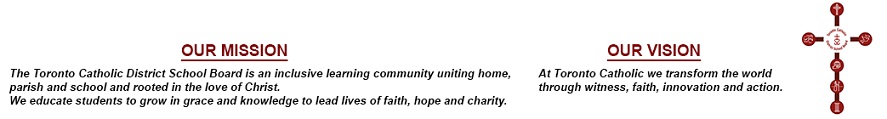 MINUTES OF THE REGULAR MEETING OF THESPECIAL EDUCATION ADVISORY COMMITTEEPUBLIC SESSIONHELD WEDNESDAY, MARCH 9, 2022PRESENT:Trustees:			N. Crawford – VirtualKennedy – VirtualNon-Voting			M. Rizzo– VirtualTrustee:			External Members:	George Wedge, Chair				Geoffrey Feldman, Vice-Chair - Virtual 				M. Battaglia – Virtual				W. Layton - VirtualLori Mastrogiuseppe – VirtualLisa McMahon - VirtualTyler Munro - VirtualDeborah Nightingale - VirtualMary Pugh – VirtualStaff:			C. FernandesA. CokeV. Cocco				M. Gendron		          M. Meehan J. Mirabella D. ReidP. StachiwS. Hinds-Barnett, Acting Recording SecretaryExternal Guest:		A. Robertson, Parliamentarian3.	Roll Call and Apologies	Michelle Da Costa sent her regrets. Trustee Di Giorgio was absent.4.	Approval of the AgendaMOVED by Trustee Crawford, seconded by Tyler Munro, that the Agenda, as amended, to include the Addendum, be approved. MOVED in AMENDMENT by Tyler Munro, seconded by Wendy Layton, that the following Items be added to the agenda:18a)	Inquiry from Wendy Layton regarding Ontario Human Rights Commission’s Release of the Right to Read Inquiry; and18b) 	Inquiry from Tyler Munro regarding Agenda Contents.On the Vote being taken, the AMENDMENT was declaredCARRIEDOn the Vote being taken, the Motion, as amended, was declaredCARRIED5.	Declarations of InterestThere were none.6.	Approval and Signing of the MinutesMOVED by Deborah Nightingale, seconded by Trustee Crawford, that the Minutes of the Meeting held February 9, 2022 be approved.On the Vote being taken, the Motion was declaredCARRIED8.	PresentationsMOVED by Tyler Munro, seconded by Lisa McMahon, that Item 8a) be adopted as follows:8a) 	Strategic Planning and Special Education Programs - Cristina Fernandes, Executive Superintendent, Achievement and Well Being that the Item be deferred to the April 6, 2022 Special Education Advisory Committee Meeting.On the Vote being taken, the Deferral Motion was declaredFAILEDMOVED by Mary Pugh, seconded by Geoffrey Feldman, that Item 8a) be adopted as follows:8a) 	Strategic Planning and Special Education Programs - Cristina Fernandes, Executive Superintendent, Achievement and Well Being received.	Trustee Kennedy joined the virtual meeting at 7:48 p.m.On the Vote being taken, the Motion was declaredCARRIED9.	Notices of MotionMOVED by Trustee Crawford, seconded by Deborah Nightingale, that Item 9a) be adopted as follows:9a) 	From Special Education Plan Review Informal Working Group regarding Special Education Plan Review Process: Staff Revisions that this be considered at the April 6, 2022 Special Education Advisory Committee (SEAC) Meeting.WHEREAS: The Education Act, Regulation 464/97 requires SEAC to review the Board’s Special Education Plan each year and make recommendations to the Board for improvements and updates; WHEREAS: SEAC formed an informal working group in 2020 to assist SEAC in this review; WHEREAS: The informal working group did a comprehensive review of the Toronto Catholic District School Board (TCDSB) Special Education Plan throughout 2020-2021 reporting regularly to SEAC and bringing many recommendations to SEAC which were adopted and recommended to Board and approved by Board for consideration by Special Services Staff; WHEREAS: Special Services Superintendent and Staff made changes and updates and reported same to the Ministry of Education for the July 31, 2021 deadline; and WHEREAS: For the 2021-2022 review of the Special Education Plan, the informal working group would be aided by information from Staff on what was changed in the Plan for the July 31, 2021 submission to the Ministry of Education. BE IT RESOLVED THAT: On a go forward basis, Staff provide in writing to SEAC by September of each year, a summary of all revisions made to the Special Education Plan for the previous July submission to the Ministry of Education; andBE IT RESOLVED THAT: These revisions be accompanied by feedback that clearly identifies: 1) Which SEAC recommendations to change the Special Education Plan have been implemented; and2) Which SEAC recommendations have not been accepted with a brief description of the reasons why.10.	Consent and Review	The Chair reviewed the Order Page and the following Items were held:11a) 	Special Education Advisory Committee (SEAC) Annual Calendar (Draft) as of March 9, 2022 – Deborah Nightingale;11b)	Special Education Plan Review - Update from Informal Working Group – Trustee Crawford;12a)	Special Education Superintendent Update – March 2022 – Trustee Crawford;13a)	Consideration of Motion from Deborah Nightingale, representative for Bright Children Ontario Special Education regarding Daily Danger at St. Michael's Choir School – Deborah Nightingale;16a)	Communication from Eva Kyriakides, Chair of Durham District School Board (DDSB) Special Education Advisory Committee to Hon. Stephen Lecce, Minister of Education, regarding Policy/Program Memorandum (PPM) No. 81-Provision of Health Support Services in School Settings – Melanie Battaglia;16b)	Communication from Ontario Catholic School Trustees’ Association (OCSTA) to Deputy Ministers regarding Policy / Program Memorandum (PPM) No. 81, Provision of Health Support Services in School Settings in 2021-22: New Expectations/Draft PPM 81– Melanie Battaglia;18a)	Inquiry from Wendy Layton regarding Ontario Human Rights Commission’s Release of the Right to Read Inquiry – Wendy Layton; and18b)	Inquiry from Tyler Munro regarding Agenda Contents – Tyler Munro.MOVED by Trustee Crawford, seconded by Lori Mastrogiuseppe, that the Item not held be received.On the Vote being taken, the Motion was declaredCARRIEDITEM NOT HELD AS CAPTURED IN ABOVE MOTION19a)	Pending List as at March 9, 202211.	Annual Calendar ItemsMOVED by Deborah Nightingale, seconded by Lori Mastrogiuseppe, that Item 11a) be adopted as follows: 11a) 	Special Education Advisory Committee (SEAC) Annual Calendar as of March 9, 2022 received.On the Vote being taken, the Motion was declared										CARRIEDMOVED by Lori Mastrogiuseppe, seconded by Tyler Munro, that Item 11b) be adopted as follows: 11b) 	Special Education Plan Review - Update from Informal Working Group received.	Trustee Rizzo joined the virtual meeting at 8:18 p.m.On the Vote being taken, the Motion was declared										CARRIED12.	Reports of Officials for Information by the Board/Other CommitteesMOVED by Trustee Crawford, seconded by Trustee Kennedy, that Item 12a) be adopted as follows: 12a) 	Special Education Superintendent Update – March 2022 received.On the Vote being taken, the Motion was declaredCARRIED13.	Consideration of Motions for which previous notice was given	MOVED by Deborah Nightingale that Item 13a) be adopted as follows:13a)	From Deborah Nightingale, representative for Bright Children Ontario Special Education regarding Daily Danger at St. Michael's Choir SchoolTyler Munro rose on a Point of Order to have the Item removed from the Agenda as he did not believe that it is germane to the Terms of Reference of SEAC.The Chair ruled the Point of Order out of order.Tyler Munro challenged the Chair.On the Vote being taken, the Chair’s Ruling was not upheld. The Chair declared that the Item was removed from the Agenda.16.	List of CommunicationsMOVED by Melanie Battaglia, seconded by Trustee Crawford, that Item 16a) be adopted as follows:16a)	From Eva Kyriakides, Chair of Durham District School Board (DDSB) Special Education Advisory Committee to Hon. Stephen Lecce, Minister of Education, regarding Policy/Program Memorandum (PPM) No. 81-Provision of Health Support Services in School Settings received. MOVED in AMENDMENT by Trustee Crawford, seconded by Tyler Munro, that the Item be referred to Staff.Mary Pugh left the virtual meeting at 9:05 p.m. On the Vote being taken, the AMENDMENT was declaredCARRIEDOn the Vote being taken, the Motion, as amended, was declaredCARRIEDMOVED by Trustee Kennedy, seconded by Melanie Battaglia, that the Agenda be reopened to add a Notice of Motion.On the Vote being taken, the Motion was declaredCARRIED	The Chair declared a 10-Minute recess.	The Meeting resumed with George Wedge in the Chair.PRESENT: (Following Recess)Trustees:			N. Crawford – VirtualKennedy – VirtualNon-Voting			M. Rizzo– VirtualTrustee:			External Members:	George Wedge, Chair					Geoffrey Feldman, Vice-Chair - Virtual 					M. Battaglia – Virtual					W. Layton - VirtualLori Mastrogiuseppe - VirtualLisa McMahon - VirtualTyler Munro - VirtualDeborah Nightingale - Virtual9) 	Notice of MotionMOVED by Melanie Battaglia, seconded by Deborah Nightingale, that Item 9b) be adopted as follows:9b) 	From Melanie Battaglia regarding Draft Policy / Program Memorandum (PPM) No -81 that this be considered at the April 6, 2022 Special Education Advisory Committee Meeting.WHEREAS: The Ministry of Education (the “Ministry”) has proposed revisions to Policy/Program Memorandum (PPM) No. 81 – Provision of Health Support Services in School Settings in 2021-22: New Expectations/Draft PPM 81 (“Draft PPM-81”) and invited consultation from stakeholders;WHEREAS: The Toronto Catholic District School Board (TCDSB) is a stakeholder invited to participate in the review of the Draft PPM-81 and to provide recommendations to the Ministry regarding the Draft PPM-81;WHEREAS: SEAC supports the government’s objectives with the Draft PPM-81, including without limitation to strengthen evidence-based practices, to improve access to a quality of health, rehabilitation and community-based clinical services in schools, and to clarify roles and responsibilities to address gaps in services, for all students receiving special education programs and services at the TCDSB;BE IT RESOLVED THAT: SEAC provide recommendations to Board regarding the Draft PPM-81. 16) 	List of Communications (continued)MOVED by Melanie Battaglia, seconded by Lori Mastrogiuseppe, that Item 16b) be adopted as follows:16b)	From Ontario Catholic School Trustees’ Association (OCSTA) to Deputy Ministers regarding Policy / Program Memorandum (PPM) No. 81, Provision of Health Support Services in School Settings in 2021-22: New Expectations /Draft PPM 81 received and referred to Staff.On the Vote being taken, the Motion was declaredCARRIED18. 	Inquiries and MiscellaneousMOVED by Trustee Kennedy, seconded by Deborah Nightingale, that Item 18a) be adopted as follows:18a)	Inquiry from Wendy Layton regarding Ontario Human Rights Commission’s Release of the Right to Read Inquiry received.On the Vote being taken, the Motion was declaredCARRIEDMOVED by Deborah Nightingale, seconded by Tyler Munro, that Item 18b) be adopted as follows:18b)	Inquiry from Tyler Munro regarding Agenda Contents received and referred to Staff.On the Vote being taken, the Motion was declaredCARRIED21.	AdjournmentMOVED by Tyler Munro, seconded by Lori Mastrogiuseppe, that the meeting be adjourned.On the Vote being taken, the Motion was declaredCARRIED____________________________                 ____________________________SECRETARY                            CHAIR